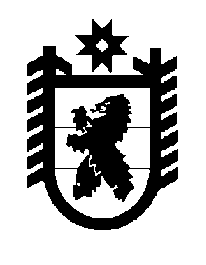 Российская Федерация Республика Карелия    ПРАВИТЕЛЬСТВО РЕСПУБЛИКИ КАРЕЛИЯРАСПОРЯЖЕНИЕот 11 сентября 2015 года № 567р-Пг. Петрозаводск В целях реализации Стратегии противодействия экстремизму в Российской Федерации до 2025 года, разработки мер по выявлению и устранению факторов, способствующих возникновению и распространению идеологии экстремизма и терроризма в Республике Карелия:1. Утвердить прилагаемые Комплексные меры по реализации Стратегии противодействия экстремизму в Российской Федерации 
до 2025 года на территории Республики Карелия в 2016-2018 годах (далее – Комплексные меры).2. Органам исполнительной власти Республики Карелия, территориальным органам федеральных органов исполнительной власти (по согласованию), являющимся исполнителями Комплексных мер, органам местного самоуправления муниципальных образований в Республике Карелия и общественным объединениям Республики Карелия (по согласованию) ежегодно до 25 июля и 25 января направлять в Министерство Республики Карелия по вопросам национальной политики, связям с общественными, религиозными объединениями и средствами массовой информации сведения о реализации Комплексных мер.3. Контроль за исполнением Комплексных мер возложить на Министра Республики Карелия по вопросам национальной политики, связям с общественными, религиозными объединениями и средствами массовой информации Манина А.А.           ГлаваРеспублики  Карелия                                                             А.П. ХудилайненУтвержденыраспоряжением Правительства Республики Карелияот 11 сентября 2015 года № 567р-ПКОМПЛЕКСНЫЕ МЕРЫпо реализации Стратегии противодействия экстремизму в Российской Федерации до 2025 года на территории Республики Карелия в 2016-2018 годах__________________№п/пНаправление деятельности по профилактике экстремизмаОсновные мероприятияСрок (годы) реализацииИсполнители1.В сфере законодательной деятельностиобеспечение эффективного применения норм законодательства Российской Федерации в сфере противодействия экстремизму2016-2018Министерство Республики Карелия по вопросам национальной политики, связям с общественными, религиозными объединениями и средствами массовой информации, Министер-ство здравоохранения и социального развития Республики Карелия, Министерство культуры Республики Карелия, Министерство по делам молодежи, физической культуре и спорту Республики Карелия, Министерство образова-ния Республики Карелия, Министерство труда и занятости Республики Карелия, Государственный комитет Республики Карелия по обеспечению жизнедеятельности и безопасности населения, Министерство сельского, рыбного и охотничьего хозяйства Республики Карелия, Министерство по природопользованию и экологии Республики Карелия, Государственный комитет Республики Карелия по взаимодействию с органами местного самоуправления, Государственный комитет Республики Карелия по развитию информационно-коммуникационных техноло-гий, Государственный комитет Республики Карелия по управлению государственным имуществом и организации закупок, Государственный комитет Республики Карелия по ценам и тарифам (далее – органы исполнительной власти Республики Карелия);Министерство внутренних дел по Республике Карелия, Управление Федеральной службы безопасности по Республике Карелия, Управление Федеральной миграционной службы по Республике Карелия, Управление Федеральной службы по надзору в сфере защиты прав потребителей и благополучия человека по Республике Карелия, Главное управление Министерства Российской Федерации по делам гражданской обороны, чрезвычайным ситуациям и ликвидации последствий стихийных бедствий по Республике Карелия, Управление Федеральной службы по надзору в сфере связи, информа-ционных технологий и массовых коммуникаций по Республике Карелия, Управление Федеральной службы исполнения наказаний по Республике Карелия, Управление Министер-ства юстиции Российской Федерации по Республике Карелия, Пограничное управление Федеральной службы безопасности России по Республике Карелия, Управление Федеральной службы Российской Федерации по контролю за оборотом наркотиков по Республике Карелия, Управление Федеральной службы судебных приставов по Республике Карелия, Управление Федеральной службы по надзору в сфере природопользования (Росприроднадзора) по Республике Карелия, Государственная инспекция труда в Республике Карелия, Карельская таможня (далее – территориальные органы федеральных органов исполнительной власти) (по согласованию);органы местного самоуправления муниципаль-ных образований в Республике Карелия (по согласованию);аппарат антитеррористической комиссии в Республике Карелияпроведение мониторинга правоприменительной практики в сфере противодействия экстремизму2016-2018Министерство Республики Карелия по вопросам национальной политики, связям с общественными, религиозными объединениями и средствами массовой информации, органы исполнительной власти Республики Карелия, территориальные органы федеральных органов исполнительной власти (по согласованию), органы местного самоуправления муниципаль-ных образований в Республике Карелия (по согласованию)внесение предложений по совершенствованию законодательства Российской Федерации и Республики Карелия в сфере противодействия экстремизму в части, касающейся пресечения производства и распространения экстремистских материалов, в том числе на электронных носителях информации, а также в информационно-телекоммуникационных сетях, включая сеть «Интернет»2016-2018органы исполнительной власти Республики Карелия, территориальные органы федеральных органов исполнительной власти (по согласованию), органы местного само-управления муниципальных образований в Республике Карелия (по согласованию)принятие и реализация на региональном и муниципальном уровнях соответствующих программ, предусматривающих формирование системы профилактики экстремизма и терроризма, предупреждения межнациональных конфликтов2016-2018органы исполнительной власти Республики Карелия, территориальные органы федеральных органов исполнительной власти (по согласованию), органы местного само-управления муниципальных образований в Республике Карелия (по согласованию)разработка проектов нормативных правовых актов и программных документов в сфере противодействия экстремизму с учетом национальных, конфессиональных и региональных факторов2016-2018органы исполнительной власти Республики Карелия, территориальные органы федеральных органов исполнительной власти (по согласованию), органы местного само-управления муниципальных образований в Республике Карелия (по согласованию)2.В сфере право-охранительной деятельностиорганизация взаимодействия правоохранительных органов, органов государственной власти, органов местного самоуправления, общественных и религиозных объединений по пресечению экстремистских проявлений2016-2018органы исполнительной власти Республики Карелия, территориальные органы федеральных органов исполнительной власти (по согласованию), органы местного само-управления муниципальных образований в Республике Карелия (по согласованию)№ п/пНаправление деятельности по профилактике экстремизмаОсновные мероприятияСрок (годы) реализацииИсполнителипроведение профилактической работы с лицами, подверженными влиянию идеологии экстремизма2016-2018Министерство внутренних дел по Республике Карелия (по согласованию), Управление Федеральной службы безопасности по Республике Карелия (по согласованию), органы исполнительной власти Республики Карелия, территориальные органы федеральных органов исполнительной власти (по согласованию), органы местного самоуправления муниципаль-ных образований в Республике Карелия (по согласованию)обеспечение подготовки сотрудников правоохранительных органов и получения ими дополнительного профессионального образования по утвержденным в установленном порядке типовым учебным программам по вопросам выявления, пресечения, раскрытия, профилактики и квалификации экстремистских проявлений2016-2018Министерство внутренних дел по Республике Карелия (по согласованию), Управление Федеральной службы безопасности по Республике Карелия (по согласованию), Управление Федеральной службы исполнения наказаний по Республике Карелия (по согласованию)обеспечение безопасности граждан и общественного порядка в период подготовки и проведения собраний, митингов, демонстраций, шествий и других публичных мероприятий 2016-2018Министерство внутренних дел по Республике Карелия (по согласованию), органы исполнительной власти Республики Карелия (по согласованию), органы местного само-управления муниципальных образований в Республике Карелия (по согласованию)№ п/пНаправление деятельности по профилактике экстремизмаОсновные мероприятияСрок (годы) реализацииИсполнителиобеспечение взаимодействия субъектов противодействия экстремизму на приграничных территориях в целях пресечения проникновения на территорию Российской Федерации членов международных экстремистских организаций2016-2018Пограничное управление Федеральной службы безопасности России по Республике Карелия (по согласованию), Управление Федеральной службы безопасности по Республике Карелия (по согласованию), органы исполнительной власти Республики Карелия, органы местного самоуправления муниципальных образований в Республике Карелия (по согласованию)выявление и устранение источников и каналов финансирования экстремистской деятельности2016-2018Управление Федеральной службы безопасности по Республике Карелия (по согласованию),  Министерство внутренних дел по Республике Карелия (по согласованию)3.В сфере государственной национальной политикипроведение мониторинга межрасовых, межнациональных (межэтнических) и межконфессиональных отношений, социально-политической ситуации в Республике Карелия в целях предотвращения возникновения конфликтов либо их обострения, а также выявления причин и условий экстремистских проявлений и минимизации их последствий2016-2018Министерство Республики Карелия по вопросам национальной политики, связям с общественными, религиозными объединениями и средствами массовой информации, органы исполнительной власти Республики Карелия, территориальные органы федеральных органов исполнительной власти (по согласованию), органы местного самоуправления муниципаль-ных образований в Республике Карелия (по согласованию)№ п/пНаправление деятельности по профилактике экстремизмаОсновные мероприятияСрок (годы) реализацииИсполнителиобеспечение реализации прав граждан на свободу совести и вероисповедания без нанесения ущерба религиозным чувствам верующих и национальной идентичности граждан России2016-2018Министерство Республики Карелия по вопросам национальной политики, связям с общественными, религиозными объединениями и средствами массовой информации, органы исполнительной власти Республики Карелия, территориальные органы федеральных органов исполнительной власти (по согласованию), органы местного самоуправления муниципаль-ных образований в Республике Карелия (по согласованию)проведение исследований по вопросам противодействия экстремизму, а также оценка эффективности действий органов местного самоуправления по профилактике экстремизма2016-2018Министерство Республики Карелия по вопросам национальной политики, связям с общественными, религиозными объединениями и средствами массовой информациисвоевременное реагирование органов государственной власти, органов местного самоуправления муниципальных образований в Республике Карелия и институтов гражданского общества на возникновение конфликтных и предконфликтных ситуаций в сфере межнациональных и межконфессиональных отношений2016-2018органы исполнительной власти Республики Карелия, территориальные органы федеральных органов исполнительной власти (по согласованию), органы местного само-управления муниципальных образований в Республике Карелия (по согласованию)мотивирование граждан к информированию государственных органов о ставших им известными фактах подготовки к осуществлению экстремистской деятельности, а также о любых обстоятельствах, которые могут способствовать предупреждению экстремистской деятельности, ликвидации или минимизации ее последствий2016-2018территориальные органы федеральных органов исполнительной власти (по согласованию), органы исполнительной власти Республики Карелия, органы местного самоуправления муниципальных образований в Республике Карелия (по согласованию)№ п/пНаправление деятельности по профилактике экстремизмаОсновные мероприятияСрок (годы) реализацииИсполнители4.В сфере государственной миграционной политикисовершенствование механизмов реализации миграционной политики в части, касающейся привлечения иностранных работников и определения потребности в иностранной рабочей силе2016-2018Министерство труда и занятости Республики Карелия, Управление Федеральной миграцион-ной службы по Республике Карелия (по согласованию)пресечение криминальных и коррупционных механизмов в процессе реализации миграционной политики и оперативное реагирование на выявленные факты нарушений в этой области2016-2018Управление Федеральной службы безопасности по Республике Карелия (по согласованию), Министерство внутренних дел по Республике Карелия (по согласованию), Управление Федеральной миграционной службы по Республике Карелия (по согласованию)совершенствование мер по противодействию организации незаконной миграции и незаконному осуществлению трудовой деятельности иностранными гражданами и лицами без гражданства2016-2018Управление Федеральной миграционной службы по Республике Карелия (по согласованию), Управление Федеральной службы безопасности по Республике Карелия (по согласованию), Министерство внутренних дел по Республике Карелия (по согласованию) совершенствование механизмов депортации, выдворения и реадмиссии иностранных граждан, нарушивших российское законодательство, а также механизма установления запрета на въезд таких граждан в Российскую Федерацию2016-2018Управление Федеральной миграционной службы по Республике Карелия (по согласованию), Управление Федеральной службы судебных приставов по Республике Карелия (по согласованию)усиление пограничного контроля и создание информационных систем учета иностранных граждан, пребывание которых на территории Российской Федерации является нежелательным2016-2018Пограничное управление Федеральной службы безопасности России по Республике Карелия (по согласованию), Управление Федеральной миграционной службы по Республике Карелия (по согласованию) № п/пНаправление деятельности по профилактике экстремизмаОсновные мероприятияСрок (годы) реализацииИсполнителиреализация проектов социальной и культурной интеграции мигрантов в российское общество и их адаптации к условиям жизни в нем с привлечением к реализации и прозрачному финансированию таких проектов работодателей, использующих иностранную рабочую силу2016-2018Министерство Республики Карелия по вопросам национальной политики, связям с общественными, религиозными объединениями и средствами массовой информации, Министерство культуры Республики Карелия, Управление Федеральной миграционной службы по Республике Карелия (по согласованию)5.В сфере государственной информационной политикиосуществление мониторинга средств массовой информации и информационно-телекоммуникационных сетей, включая сеть «Интернет», в целях выявления фактов распространения идеологии экстремизма, экстремистских материалов и незамедлительного реагирования на них2016-2018Управление Федеральной службы по надзору в сфере связи, информационных технологий и массовых коммуникаций по Республике Карелия (по согласованию), Министерство Республики Карелия по вопросам национальной политики, связям с общественными, религиозными объединениями и средствами массовой информации, Управление Федераль-ной службы безопасности по Республике Карелия (по согласованию), Министерство внутренних дел по Республике Карелия (по согласованию)принятие эффективных мер по недопущению ввоза на территорию Республики Карелия экстремистских материалов, а также по их изготовлению и распространению на территории Республики Карелия2016-2018Карельская таможня (по согласованию), Министерство внутренних дел по Республике Карелия (по согласованию), Управление Федеральной службы безопасности по Республике Карелия (по согласованию), Пограничное управление Федеральной службы безопасности России по Республике Карелия (по согласованию)№ п/пНаправление деятельности по профилактике экстремизмаОсновные мероприятияСрок (годы) реализацииИсполнителииспользование возможностей государственных средств массовой информации в целях сохранения традиционных для России нравственных ориентиров, межнационального (межэтнического) и межконфессионального согласия, а также приобщения молодежи к ценностям российской культуры2016-2018Министерство Республики Карелия по вопросам национальной политики, связям с общественными, религиозными объединениями и средствами массовой информации, органы исполнительной власти Республики Карелия, территориальные органы федеральных органов исполнительной власти (по согласованию), органы местного самоуправления муниципаль-ных образований в Республике Карелия (по согласованию)оказание содействия средствам массовой информации в широком и объективном освещении деятельности органов государственной власти по противодействию экстремизму и терроризму в целях формирования в обществе нетерпимого отношения к распространению экстремизма2016-2018Министерство Республики Карелия по вопросам национальной политики, связям с общественными, религиозными объединениями и средствами массовой информации, органы исполнительной власти Республики Карелия, территориальные органы федеральных органов исполнительной власти (по согласованию), органы местного самоуправления муниципаль-ных образований в Республике Карелия (по согласованию)проведение тематических встреч с представителями средств массовой информации и интернет-сообщества в целях противодействия распространению идеологии экстремизма2016-2018Министерство Республики Карелия по вопросам национальной политики, связям с общественными, религиозными объединениями и средствами массовой информации, органы исполнительной власти Республики Карелия, территориальные органы федеральных органов исполнительной власти (по согласованию), № п/пНаправление деятельности по профилактике экстремизмаОсновные мероприятияСрок (годы) реализацииИсполнителиорганы местного самоуправления муниципаль-ных образований в Республике Карелия (по согласованию)подготовка и размещение в средствах массовой информации, в информационно-телекоммуникационных сетях, включая сеть «Интернет», социальной рекламы, направленной на патриотическое воспитание молодежи2016-2018органы исполнительной власти Республики Карелия, территориальные органы федеральных органов исполнительной власти (по согласованию), органы местного само-управления муниципальных образований в Республике Карелия (по согласованию)координация осуществления мер информа-ционного противодействия распространению экстремистской и террористической идеологии в информационно-телекоммуникационной сети «Интернет» (в том числе в социальных сетях), а также проведение на системной и регулярной основе работы с привлечением видных деятелей культуры, науки, авторитетных представителей общественности, информационного сообщества, конфессий и национальных общин по разъяснению сути противоправной деятельности экстремистских организаций2016-2018Министерство Республики Карелия по вопросам национальной политики, связям с общественными, религиозными объединениями и средствами массовой информации,  Управление Федеральной службы по надзору в сфере связи, информационных технологий и массовых коммуникаций по Республике Карелия (по согласованию), Управление Федеральной службы безопасности по Республике Карелия (по согласованию), Министерство внутренних дел по Республике Карелия (по согласованию)информирование граждан о работе субъектов противодействия экстремизму, в том числе о выявлении ими организаций, которые дестабилизируют социально-политическую и экономическую ситуацию в Республике Карелия и способствуют возникновению конфликтов между традиционными конфессиями2016-2018органы исполнительной власти Республики Карелия, территориальные органы федеральных органов исполнительной власти (по согласованию), органы местного само-управления муниципальных образований в Республике Карелия (по согласованию)№ п/пНаправление деятельности по профилактике экстремизмаОсновные мероприятияСрок (годы) реализацииИсполнителиподготовка и распространение информационных материалов о предупреждении и пресечении экстремистской и террористической деятельности, ориентированных на повышение бдительности российских граждан, формирование у них чувства заинтересованности в противодействии экстремизму, а также чувства сопричастности деятельности государства в этой сфере2016-2018органы исполнительной власти Республики Карелия, территориальные органы федеральных органов исполнительной власти (по согласованию), органы местного само-управления муниципальных образований в Республике Карелия (по согласованию)принятие дополнительных мер, направленных на повышение эффективности работы уполномоченных органов государственной власти по выявлению и пресечению изготовления и хранения, а также распространения в средствах массовой информации и (или) информационно-телекоммуникационных сетях, включая сеть «Интернет», экстремистских материалов, символики и атрибутики экстремистских организаций, иных материалов, содержащих призывы к религиозной и национальной вражде2016-2018органы исполнительной власти Республики Карелия, территориальные органы федеральных органов исполнительной власти (по согласованию), органы местного само-управления муниципальных образований в Республике Карелия (по согласованию)6.В сфере образования и государственной молодежной политикивключение в региональные и муниципальные программы по развитию образования и воспитанию несовершеннолетних мероприятий по формированию у подрастающего поколения уважительного отношения ко всем этносам и религиям2016-2018Министерство образования Республики Карелия, органы местного самоуправления муниципальных образований в Республике Карелия (по согласованию)организация досуга детей, подростков, молодежи, семейного досуга, обеспечение доступности для населения объектов культуры, спорта и отдыха, создание условий для   реализации  творческого и 2016-2018Министерство образования Республики Карелия, Министерство по делам молодежи, физической культуре и спорту Республики Карелия, Министерство  культуры   Республики № п/пНаправление деятельности по профилактике экстремизмаОсновные мероприятияСрок (годы) реализацииИсполнителиспортивного потенциала, культурного роста гражданКарелия, органы местного самоуправления муниципальных образований в Республике Карелия (по согласованию)осуществление мер государственной поддержки системы воспитания молодежи на основе традиционных для российской культуры духовных, нравственных и патриотических ценностей2016-2018Министерство образования Республики Карелия, Министерство по делам молодежи, физической культуре и спорту Республики Карелия, Министерство культуры Республики Карелия, Министерство Республики Карелия по вопросам национальной политики, связям с общественными, религиозными объединениями и средствами массовой информациипроведение в образовательных организациях мероприятий, направленных на воспитание патриотизма, культуры мирного поведения, межнациональной (межэтнической) и межконфессиональной дружбы, по обучению навыкам бесконфликтного общения, а также умению отстаивать собственное мнение, противодействовать социально опасному поведению, в том числе вовлечению в экстремистскую деятельность, всеми законными средствами2016-2018Министерство образования Республики Карелия, Министерство Республики Карелия по вопросам национальной политики, связям с общественными, религиозными объединениями и средствами массовой информации, Министерство по делам молодежи, физической культуре и спорту Республики Карелия, Министерство культуры Республики Карелия, органы местного самоуправления муниципаль-ных образований в Республике Карелия (по согласованию)включение в учебные планы, учебники, учебно-методические материалы тем, направленных на воспитание традиционных для российской культуры ценностей2016-2018Министерство образования Республики Карелия, органы местного самоуправления муниципальных образований в Республике Карелия (по согласованию)№ п/пНаправление деятельности по профилактике экстремизмаОсновные мероприятияСрок (годы) реализацииИсполнителиповышение профессионального уровня педагогических работников, разработка и внедрение педагогических методик, направленных на противодействие экстремизму и терроризму2016-2018Министерство образования Республики Карелия, Государственный комитет Республики Карелия по обеспечению жизнедеятельности и безопасности населения, органы местного самоуправления муниципальных образований в Республике Карелия (по согласованию)обеспечение активного участия коллегиальных органов управления образовательных организаций в профилактике экстремизма среди обучающихся и студентов2016-2018Министерство образования Республики Карелия, органы местного самоуправления муниципальных образований в Республике Карелия (по согласованию)проведение мониторинга девиантного поведения молодежи, анализа деятельности молодежных субкультур в целях выявления фактов распространения экстремистской идеологии2016-2018Министерство по делам молодежи, физической культуре и спорту Республики Карелия, Министерство Республики Карелия по вопросам национальной политики, связям с общественными, религиозными объединениями и средствами массовой информации, Министерство образования Республики Карелия, Министерство культуры Республики Карелия, органы местного самоуправления муниципальных образований в Республике Карелия (по согласованию)усиление роли общественных советов при органах исполнительной власти Республики Карелия, территориальных органах федеральных органов исполнительной власти в Республике Карелия, органах местного самоуправления муниципальных образований в Республике Карелия в деятельности по воспитанию патриотизма   и    формированию     гражданского 2016-2018органы исполнительной власти Республики Карелия, территориальные органы федеральных органов исполнительной власти (по согласованию), органы местного само-управления муниципальных образований в Республике Карелия (по согласованию)№ п/пНаправление деятельности по профилактике экстремизмаОсновные мероприятияСрок (годы) реализацииИсполнителисамосознания у молодеживзаимодействие с молодежными общественными объединениями и организациями футбольных болельщиков в целях профилактики экстремистских проявлений при проведении массовых мероприятий2016-2018Министерство по делам молодежи, физической культуре и спорту Республики Карелия, Министерство внутренних дел по Республике Карелия (по согласованию), Управление Федеральной службы безопасности по Республике Карелия (по согласованию)7.В сфере государственной культурной политикиформирование в Республике Карелия межконфессионального и внутриконфес-сионального взаимодействия в целях обеспечения гражданского мира и согласия2016-2018Министерство Республики Карелия по вопросам национальной политики, связям с общественными, религиозными объединениями и средствами массовой информации, Министерство культуры Республики Карелиявключение в программы подготовки работников культуры тем по основам духовно-нравственной культуры народов Российской Федерации2016-2018Министерство культуры Республики Карелиясодействие активному распространению идеи исторического единства народов Российской Федерации, проживающих на территории Республики Карелия2016-2018Министерство Республики Карелия по вопросам национальной политики, связям с общественными, религиозными объединениями и средствами массовой информации, органы исполнительной власти Республики Карелия, территориальные органы федеральных органов исполнительной власти (по согласованию), органы местного самоуправления муниципаль-ных образований в Республике Карелия (по согласованию)№ п/пНаправление деятельности по профилактике экстремизмаОсновные мероприятияСрок (годы) реализацииИсполнителигосударственная и муниципальная поддержка общественных и религиозных объединений, деятельность которых направлена на противодействие экстремистским проявлениям2016-2018Министерство Республики Карелия по вопросам национальной политики, связям с общественными, религиозными объединениями и средствами массовой информации, Министерство по делам молодежи, физической культуре и спорту Республики Карелия, органы местного самоуправления муниципальных образований в Республике Карелия (по согласованию)использование потенциала институтов гражданского общества, в том числе ветеранских и молодежных организаций, в целях воспитания граждан в духе патриотизма, обеспечения единства российского народа, формирования в обществе неприятия идеологии экстремизма, использования насилия для достижения социальных и политических целей2016-2018Министерство Республики Карелия по вопросам национальной политики, связям с общественными, религиозными объединениями и средствами массовой информации, органы исполнительной власти Республики Карелия, территориальные органы федеральных органов исполнительной власти (по согласованию), органы местного самоуправления муниципаль-ных образований в Республике Карелия (по согласованию)государственная поддержка создания телевизионных программ и художественных произведений, направленных на профилактику экстремистских проявлений2016-2018органы исполнительной власти Республики Карелия, территориальные органы федеральных органов исполнительной власти (по согласованию), органы местного самоуправления муниципальных образований в Республике Карелия (по согласованию)№ п/пНаправление деятельности по профилактике экстремизмаОсновные мероприятияСрок (годы) реализацииИсполнители8.В сфере между-народного, меж-регионального и межмуниципального сотрудничестваразвитие международного, межкультурного и межрелигиозного взаимодействия как эффективного средства противодействия распространению идеологии экстремизма2016-2018органы исполнительной власти Республики Карелия, территориальные органы федеральных органов исполнительной власти (по согласованию), органы местного самоуправления муниципальных образований в Республике Карелия (по согласованию)межрегиональный и межмуниципальный обмен передовым опытом в вопросах противодействия экстремизму и распространения его идеологии, а также создание условий для использования эффективных наработок в данной сфере2016-2018органы исполнительной власти Республики Карелия, территориальные органы федеральных органов исполнительной власти (по согласованию), органы местного само-управления муниципальных образований в Республике Карелия (по согласованию)реализация соглашений о социально-экономическом сотрудничестве с регионами Российской Федерации и многосторонних соглашений о взаимодействии с муниципальными районами и городскими округами в Республике Карелия2016-2018органы исполнительной власти Республики Карелия, территориальные органы федеральных органов исполнительной власти (по согласованию), органы местного само-управления муниципальных образований в Республике Карелия (по согласованию)